BRANDON HIGH SCHOOL
BOYS VARSITY BOWLINGBrandon High School Boys Varsity Bowling falls to Flushing High School 21-9Saturday, December 9, 2017
12:30 PM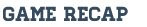 This was the second match of a double-header day for the Brandon Boys team. The team started strong again winning the baker matches for a 6-4 lead. Bill Wiltfang shot his best game of the season so far with a 200 in the first set of individual games. The rest of the team could not muster enough help and fell behind to lose all 9 points. Jake Turner found his best game of the season with a solid 211 game in the second round of individual matches and Bill Wiltfang hit stride with another high score of 202. The other team was on a literal roll today and performed their best of the season. The Brandon team will regroup and come back strong at Wednesday evenings match against Fenton.